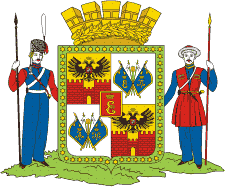 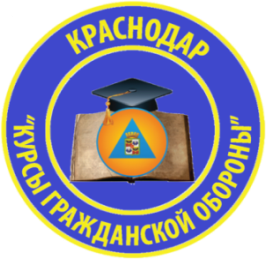 ЭЛЕКТРОБЕЗОПАСНОСТЬ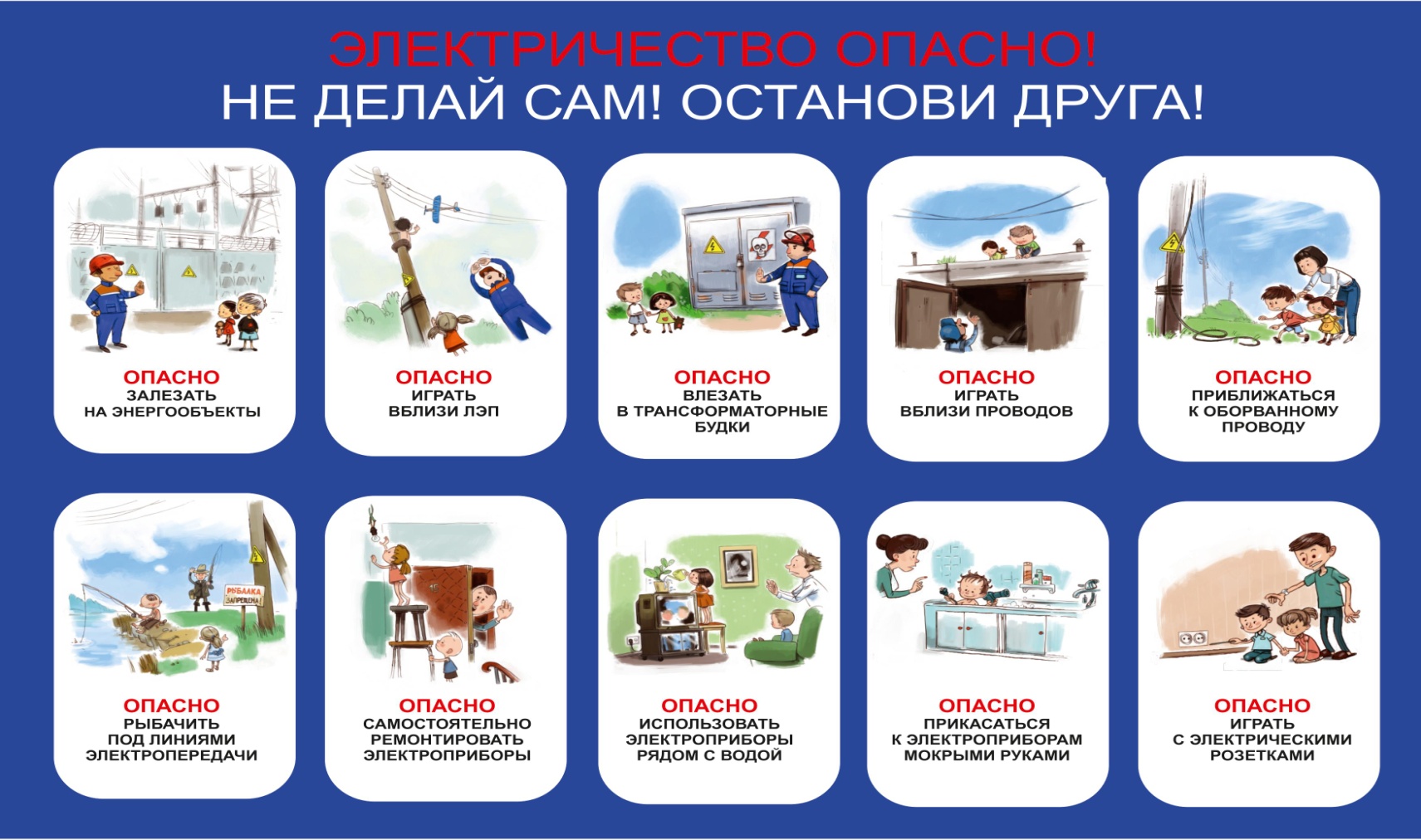 Единый телефон экстренных оперативных служб – 112